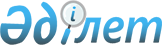 О внесении изменений в решение Жамбылского областного маслихата "Об областном бюджете на 2012-2014 годы" от 7 декабря 2011 года № 41-3
					
			Утративший силу
			
			
		
					Решение Жамбылского областного маслихата от 19 июля 2012 года № 6-2. Зарегистрировано Департаментом юстиции Жамбылской области 23 июля 2012 года № 1814. Утратило силу в связи с истечением срока применения - (письмо Департамента юстиции Жамбылской области от 11 марта 2013 года № 2-2-17/388)      Сноска. Утратило силу в связи с истечением срока применения - (письмо Департамента юстиции Жамбылской области от 11.03.2013 № 2-2-17/388).

      Примечание РЦПИ:

      В тексте сохранена авторская орфография и пунктуация.

      В соответствии со статьей 106 Бюджетного кодекса Республики Казахстан от 4 декабря 2008 года областной маслихат РЕШИЛ:

      1. Внести в решение Жамбылского областного маслихата от 7 декабря 2011 года № 41-3 "Об областном бюджете на 2012-2014 годы" (Зарегистрировано в Реестре государственной регистрации нормативных правовых актов № 1799, опубликованное в газете "Знамя труда" от 20 декабря 2011 года № 151-152) следующие изменения:

      в пункте 1:

      в подпункте 1):

      цифры "147 337 953" заменить цифрами "148 768 849";

      цифры "12 594 131" заменить цифрами "13 648 021";

      цифры "469 373" заменить цифрами "805 492";

      цифры "100 000" заменить цифрами "135 000";

      цифры "134 174 449" заменить цифрами "134 180 336";

      в подпункте 2):

      цифры "148 157 321" заменить цифрами "149 497 166";

      в подпункте 3):

      цифры "1 024 610" заменить цифрами "959 537";

      цифры "825 378" заменить цифрами "890 451";

      в подпункте 4):

      цифры "521 366" заменить цифрами "677 490".

      Приложение 1 к указанному решению изложить в новой редакции согласно приложению к настоящему решению.

      2. Настоящее решение вступает в силу со дня государственной регистрации в органах юстиции и вводится в действие с 1 января 2012 года.

 Областной бюджет на 2012 год
					© 2012. РГП на ПХВ «Институт законодательства и правовой информации Республики Казахстан» Министерства юстиции Республики Казахстан
				
      Председатель сессии

 Секретарь

      областного маслихата

 областного маслихата

      А. БЕКБАУОВ 

Б. КАРАШОЛАКОВ
Приложение
к решению Жамбылского
областного маслихата № 6-2
от 19 июля 2012 годаПриложение
к решению Жамбылского
областного маслихата № 41-3
от 7 декабря 2011 годаКатегория

Категория

Категория

Наименование

Сумма, тыс. тенге

Класс

Класс

Класс

Сумма, тыс. тенге

Подкласс

Подкласс

Сумма, тыс. тенге

1

2

3

1. Доходы

148 768 849

1

Налоговые поступления

13 648 021

01

Подоходный налог

6 908 505

2

Индивидуальный подоходный налог

6 908 505

03

Социальный налог

5 353 483

1

Социальный налог

5 353 483

05

Внутренние налоги на товары, работы и услуги

1 386 033

3

Поступления за использование природных и других ресурсов

1 386 033

2

Неналоговые поступления

805 492

01

Доходы от государственной собственности

74 661

1

Поступления части чистого дохода государственных предприятий

35 000

3

Дивиденды на государственные пакеты акций, находящиеся в государственной собственности

12 287

5

Доходы от аренды имущества, находящегося в государственной собственности

15 000

7

Вознаграждения по кредитам, выданным из государственного бюджета

12 374

04

Штрафы, пени, санкции, взыскания, налагаемые государственными учреждениями, финансируемыми из государственного бюджета, а также содержащимися и финансируемыми из бюджета (сметы расходов) Национального Банка Республики Казахстан

664 466

1

Штрафы, пени, санкции, взыскания, налагаемые государственными учреждениями, финансируемыми из государственного бюджета, а также содержащимися и финансируемыми из бюджета (сметы расходов) Национального Банка Республики Казахстан, за исключением поступлений от организаций нефтяного сектора

664 466

06

Прочие неналоговые поступления

66365

1

Прочие неналоговые поступления

66365

3

Поступления от продажи основного капитала

135 000

01

Продажа государственного имущества, закрепленного за государственными учреждениями

135 000

1

Продажа государственного имущества, закрепленного за государственными учреждениями

135 000

4

Поступления трансфертов

134 180 336

01

Трансферты из нижестоящих органов государственного управления

478 862

2

Трансферты из районных (городских) бюджетов

478 862

02

Трансферты из вышестоящих органов государственного управления

133 701 474

1

Трансферты из республиканского бюджета

133 701 474

Функциональная группа

Функциональная группа

Функциональная группа

Функциональная группа

Сумма, тыс. тенге

Администратор бюджетных программ

Администратор бюджетных программ

Администратор бюджетных программ

Сумма, тыс. тенге

Программа

Программа

Наименование

1

2

3

2. Затраты

149 497 166

01

Государственные услуги общего характера

1 705 281

110

Аппарат маслихата области

61 238

001

Услуги по обеспечению деятельности маслихата области

47 939

003

Капитальные расходы государственного органа

13 299

120

Аппарат акима области

756 973

001

Услуги по обеспечению деятельности акима области

604 877

002

Создание информационных систем

106 987

004

Капитальные расходы государственного органа

45 109

282

Ревизионная комиссия области

137 145

001

Услуги по обеспечению деятельности ревизионной комиссии области

130 378

002

Создание информационных систем

1 767

003

Капитальные расходы государственного органа

5 000

257

Управление финансов области

654 869

001

Услуги по реализации государственной политики в области исполнения местного бюджета и управления коммунальной собственностью

113 769

003

Организация работы по выдаче разовых талонов и обеспечение полноты сбора сумм от реализации разовых талонов

59 248

009

Организация приватизации коммунальной собственности

2 289

013

Капитальные расходы государственного органа

17 596

113

Целевые текущие трансферты из местных бюджетов

461 967

258

Управление экономики и бюджетного планирования области

95 056

001

Услуги по реализации государственной политики в области формирования и развития экономической политики, системы государственного планирования и управления области

86 456

005

Капитальные расходы государственного органа

8 600

02

Оборона

309 017

250

Управление по мобилизационной подготовке, гражданской обороне, организации предупреждения и ликвидации аварий и стихийных бедствий области

40 116

003

Мероприятия в рамках исполнения всеобщей воинской обязанности

31 004

007

Подготовка территориальной обороны и территориальная оборона областного масштаба

9 112

250

Управление по мобилизационной подготовке, гражданской обороне, организации предупреждения и ликвидации аварий и стихийных бедствий области

235 411

001

Услуги по реализации государственной политики на местном уровне в области мобилизационной подготовки, гражданской обороны, организации предупреждения и ликвидации аварий и стихийных бедствий

35 276

004

Мероприятия гражданской обороны областного масштаба

52 855

005

Мобилизационная подготовка и мобилизация областного масштаба

14 321

006

Предупреждение и ликвидация чрезвычайных ситуаций областного масштаба

108 271

113

Целевые текущие трансферты из местных бюджетов

24 688

281

Управление строительства, пассажирского транспорта и автомобильных дорог области

33 490

006

Проведение работ по инженерной защите населения, объектов и территории от природных и стихийных бедствий

33 490

03

Общественный порядок, безопасность, правовая, судебная, уголовно-исполнительная деятельность

4 813 218

252

Исполнительный орган внутренних дел, финансируемый из областного бюджета

4 813 218

001

Услуги по реализации государственной политики в области обеспечения охраны общественного порядка и безопасности на территории области

3 766 262

003

Поощрение граждан, участвующих в охране общественного порядка

752

006

Капитальные расходы государственного органа

763 009

008

Обеспечение безопасности дорожного движения за счет целевых текущих трансфертов из республиканского бюджета

7 228

013

Услуги по размещению лиц, не имеющих определенного места жительства и документов

32 212

014

Организация содержания лиц, арестованных в административном порядке

12 224

015

Организация содержания служебных животных

127 686

019

Содержание, материально-техническое оснащение дополнительной штатной численности миграционной полиции

100 355

020

Содержание и материально-техническое оснащение Центра временного размещения оралманов и Центра адаптации и интеграции оралманов

3 490

04

Образование

23 514 352

261

Управление образования области

2 424 644

027

Целевые текущие трансферты бюджетам районов (городов областного значения) на реализацию государственного образовательного заказа в дошкольных организациях образования

1 629 666

045

Целевые текущие трансферты из республиканского бюджета бюджетам районов (городов областного значения) на увеличение размера доплаты за квалификационную категорию учителям школ и воспитателям дошкольных организаций образования

794 978

260

Управление туризма, физической культуры и спорта области

1 849 223

006

Дополнительное образование для детей и юношества по спорту

1 511 964

007

Общеобразовательное обучение одаренных в спорте детей в специализированных организациях образования

337 259

261

Управление образования области

2 017 378

003

Общеобразовательное обучение по специальным образовательным учебным программам

1 230 166

006

Общеобразовательное обучение одаренных детей в специализированных организациях образования

603 622

048

Целевые текущие трансферты бюджетам районов (городов областного значения) на оснащение учебным оборудованием кабинетов физики, химии, биологии в государственных учреждениях основного среднего и общего среднего образования

147 492

061

Целевые текущие трансферты из республиканского бюджета бюджетам районов (городов областного значения) на повышение оплаты труда учителям, прошедшим повышение квалификации по учебным программам АОО "Назарбаев интеллектуальные школы"

33 559

063

Повышение оплаты труда учителям, прошедшим повышение квалификации по учебным программам АОО "Назарбаев интеллектуальные школы" за счет трансфертов из республиканского бюджета

2 539

253

Управление здравоохранения области

296 482

043

Подготовка специалистов в организациях технического и профессионального, послесреднего образования

296 482

261

Управление образования области

3 273 864

024

Подготовка специалистов в организациях технического и профессионального образования

3 021 942

034

Обновление и переоборудование учебно-производственных мастерских, лабораторий учебных заведений технического и профессионального образования

150 000

047

Установление доплаты за организацию производственного обучения мастерам производственного обучения организаций технического и профессионального образования

101 922

252

Исполнительный орган внутренних дел, финансируемый из областного бюджета

283 059

007

Повышение квалификации и переподготовка кадров

283 059

253

Управление здравоохранения области

114 202

003

Повышение квалификации и переподготовка кадров

114 202

261

Управление образования области

884 929

052

Повышение квалификации, подготовка и переподготовка кадров в рамках реализации Программы занятости 2020

884 929

261

Управление образования области

2 641 193

001

Услуги по реализации государственной политики на местном уровне в области образования

94 757

004

Информатизация системы образования в областных государственных учреждениях образования

10 364

005

Приобретение и доставка учебников, учебно-методических комплексов для областных государственных учреждений образования

42 549

007

Проведение школьных олимпиад, внешкольных мероприятий и конкурсов областного масштаба

145 891

011

Обследование психического здоровья детей и подростков и оказание психолого-медико-педагогической консультативной помощи населению

153 140

012

Реабилитация и социальная адаптация детей и подростков с проблемами в развитии

29 870

013

Капитальные расходы государственного органа

9 700

029

Методическая работа

58 766

033

Целевые текущие трансферты из республиканского бюджета бюджетам районов (городов областного значения) на ежемесячные выплаты денежных средств опекунам (попечителям) на содержание ребенка сироты (детей-сирот), и ребенка (детей), оставшегося без попечения родителей

331 838

042

Целевые текущие трансферты из республиканского бюджета бюджетам районов (городов областного значения) на обеспечение оборудованием, программным обеспечением детей-инвалидов, обучающихся на дому

167 648

067

Капитальные расходы подведомственных государственных учреждений и организаций

377 479

113

Целевые текущие трансферты из местных бюджетов

1 219 191

281

Управление строительства, пассажирского транспорта и автомобильных дорог области

9 729 378

009

Целевые трансферты на развитие из республиканского бюджета бюджетам районов (городов областного значения) на строительство и реконструкцию объектов образования

7 030 419

010

Целевые трансферты на развитие из областного бюджета бюджетам районов (городов областного значения) на строительство и реконструкцию объектов образования

2 031 113

011

Строительство и реконструкция объектов образования

667 846

05

Здравоохранение

31 358 143

253

Управление здравоохранения области

235 781

004

Оказание стационарной медицинской помощи по направлению специалистов первичной медико-санитарной помощи и организаций здравоохранения, за исключением медицинских услуг, закупаемых центральным уполномоченным органом в области здравоохранения

235 781

253

Управление здравоохранения области

850 219

005

Производство крови, ее компонентов и препаратов для местных организаций здравоохранения

451 776

006

Услуги по охране материнства и детства

222 611

007

Пропаганда здорового образа жизни

171 845

012

Реализация социальных проектов на профилактику ВИЧ-инфекции среди лиц находящихся и освободившихся из мест лишения свободы в рамках Государственной программы "Саламатты Қазақстан" на 2011-2015 годы

2 957

017

Приобретение тест-систем для проведения дозорного эпидемиологического надзора

1 030

253

Управление здравоохранения области

8 243 884

009

Оказание медицинской помощи лицам, страдающим туберкулезом, инфекционными заболеваниями, психическими расстройствами и расстройствами поведения, в том числе связанные с употреблением психоактивных веществ

4 213 575

019

Обеспечение больных туберкулезом противотуберкулезными препаратами

270 892

020

Обеспечение больных диабетом противодиабетическими препаратами

462 855

021

Обеспечение онкологических больных химиопрепаратами

64 553

022

Обеспечение лекарственными средствами больных с хронической почечной недостаточностью, аутоиммунными, орфанными заболеваниями, иммунодефицитными состояниями, а также больных после трансплантации почек

192 101

026

Обеспечение факторами свертывания крови больных гемофилией

163 057

027

Централизованный закуп вакцин и других медицинских иммунобиологических препаратов для проведения иммунопрофилактики населения

1 280 093

036

Обеспечение тромболитическими препаратами больных с острым инфарктом миокарда

51 368

046

Оказание медицинской помощи онкологическим больным в рамках гарантированного объема бесплатной медицинской помощи

1 545 390

253

Управление здравоохранения области

10 762 019

010

Оказание амбулаторно-поликлинической помощи населению за исключением медицинской помощи, оказываемой из средств республиканского бюджета

9 742 521

014

Обеспечение лекарственными средствами и специализированными продуктами детского и лечебного питания отдельных категорий населения на амбулаторном уровне

633 323

045

Обеспечение лекарственными средствами на льготных условиях отдельных категорий граждан на амбулаторном уровне лечения

386 175

253

Управление здравоохранения области

1 530 207

011

Оказание скорой медицинской помощи и санитарная авиация

1 494 494

029

Областные базы спецмедснабжения

35 713

253

Управление здравоохранения области

1 899 927

001

Услуги по реализации государственной политики на местном уровне в области здравоохранения

113 166

008

Реализация мероприятий по профилактике и борьбе со СПИД в Республике Казахстан

40 555

016

Обеспечение граждан бесплатным или льготным проездом за пределы населенного пункта на лечение

19 655

018

Информационно-аналитические услуги в области здравоохранения

52 714

030

Капитальные расходы государственных органов здравоохранения

13 079

033

Капитальные расходы медицинских организаций здравоохранения

1 619 258

113

Целевые текущие трансферты из местных бюджетов

41 500

281

Управление строительства, пассажирского транспорта и автомобильных дорог области

7 836 106

013

Строительство и реконструкция объектов здравоохранения

7 836 106

06

Социальная помощь и социальное обеспечение

2 687 675

256

Управление координации занятости и социальных программ области

1 158 193

002

Предоставление специальных социальных услуг для престарелых и инвалидов в медико-социальных учреждениях (организациях) общего типа

473 911

013

Предоставление специальных социальных услуг для инвалидов с психоневрологическими заболеваниями в психоневрологических медико-социальных учреждениях (организациях)

378 385

014

Предоставление специальных социальных услуг для престарелых, инвалидов, в том числе детей-инвалидов в реабилитационных центрах

107 300

015

Предоставление специальных социальных услуг для детей-инвалидов с психоневрологическими патологиями в детских психоневрологических медико-социальных учреждениях (организациях)

198 597

261

Управление образования области

512 890

015

Социальное обеспечение сирот, детей, оставшихся без попечения родителей

481 645

037

Социальная реабилитация

31 245

281

Управление строительства, пассажирского транспорта и автомобильных дорог области

133 940

014

Строительство и реконструкция объектов социального обеспечения

133 940

256

Управление координации занятости и социальных программ области

190 281

003

Социальная поддержка инвалидов

190 281

256

Управление координации занятости и социальных программ области

683 659

001

Услуги по реализации государственной политики на местном уровне в области обеспечения занятости и реализации социальных программ для населения

75 399

007

Капитальные расходы государственного органа

5 832

018

Размещение государственного социального заказа в неправительственном секторе за счет целевых трансферов из республиканского бюджета

10 458

037

Целевые текущие трансферты из республиканского бюджета бюджетам районов (городов областного значения) на реализацию мероприятий Программы занятости 2020

468 784

067

Капитальные расходы подведомственных государственных учреждений и организаций

102 562

113

Целевые текущие трансферты из местных бюджетов

20 624

265

Управление предпринимательства и промышленности области

8 712

018

Обучение предпринимательству участников Программы занятости 2020

8 712

07

Жилищно-коммунальное хозяйство

13 041 613

253

Управление здравоохранения области

129 861

047

Ремонт объектов в рамках развития сельских населенных пунктов по Программе занятости 2020

129 861

256

Управление координации занятости и социальных программ области

35 187

041

Целевые текущие трансферты из республиканского бюджета бюджетам районов (городов областного значения) на оказание жилищной помощи

35 187

261

Управление образования области

348 692

062

Целевые текущие трансферты бюджетам районов (городов областного значения) на развитие сельских населенных пунктов в рамках Программы занятости 2020

294 390

064

Ремонт объектов в рамках развития сельских населенных пунктов по Программе занятости 2020

54 302

262

Управление культуры области

240 443

015

Целевые текущие трансферты бюджетам районов (городов областного значения) на развитие сельских населенных пунктов в рамках Программы занятости 2020

240 443

279

Управление энергетики и жилищно-коммунального хозяйства области

40 347

043

Целевые трансферты на развитие бюджетам районов (городов областного значения) на развитие сельских населенных пунктов в рамках Программы занятости 2020

31 251

044

Реконструкция объектов в рамках развития сельских населенных пунктов по Программе занятости 2020

9 096

281

Управление строительства, пассажирского транспорта и автомобильных дорог области

3 690 933

012

Целевые трансферты на развитие из республиканского бюджета бюджетам районов (городов областного значения) на проектирование, строительство и (или) приобретение жилья государственного коммунального жилищного фонда

1 320 190

022

Целевые трансферты на развитие из областного бюджета бюджетам районов (городов областного значения) на проектирование, строительство и (или) приобретение жилья государственного коммунального жилищного фонда

142 688

048

Целевые трансферты на развитие из республиканского бюджета бюджетам районов (городов областного значения) на проектирование, развитие, обустройство и (или) приобретение инженерно-коммуникационной инфраструктуры

1 770 000

049

Целевые трансферты на развитие из областного бюджета бюджетам районов (городов областного значения) на проектирование, развитие, обустройство и (или) приобретение инженерно-коммуникационной инфраструктуры

225 833

074

Целевые трансферты на развитие бюджетам районов (городов областного значения) на развитие и обустройство недостающей инженерно-коммуникационной инфраструктуры в рамках второго направления Программы занятости 2020

232 222

279

Управление энергетики и жилищно-коммунального хозяйства области

3 408 159

001

Услуги по реализации государственной политики на местном уровне в области энергетики и жилищно-коммунального хозяйства

52 996

004

Газификация населенных пунктов

1 463 316

005

Капитальные расходы государственного органа

7 185

010

Целевые трансферты на развитие из республиканского бюджета бюджетам районов (городов областного значения) на развитие системы водоснабжения и водоотведения

1 125 775

012

Целевые трансферты на развитие из областного бюджета бюджетам районов (городов областного значения) на развитие системы водоснабжения и водоотведения

221 504

014

Целевые трансферты на развитие бюджетам районов (городов областного значения) на развитие коммунального хозяйства

15 507

113

Целевые текущие трансферты из местных бюджетов

521 876

281

Управление строительства, пассажирского транспорта и автомобильных дорог области

5 147 991

019

Целевые трансферты на развитие бюджетам районов (городов областного значения) на развитие коммунального хозяйства

247 850

068

Целевые трансферты на развитие из республиканского бюджета бюджетам районов (городов областного значения) на развитие системы водоснабжения в сельских населенных пунктах

3 570 247

069

Целевые трансферты на развитие из областного бюджета бюджетам районов (городов областного значения) на развитие системы водоснабжения в сельских населенных пунктах

1 329 894

08

Культура, спорт, туризм и информационное пространство

7 072 158

262

Управление культуры области

732 416

001

Услуги по реализации государственной политики на местном уровне в области культуры

35 048

003

Поддержка культурно-досуговой работы

89 077

005

Обеспечение сохранности историко-культурного наследия и доступа к ним

167 755

007

Поддержка театрального и музыкального искусства

419 578

011

Капитальные расходы государственного органа

1 000

032

Капитальные расходы подведомственных государственных учреждений и организаций

19 958

260

Управление туризма, физической культуры и спорта области

2 431 830

001

Услуги по реализации государственной политики на местном уровне в сфере туризма, физической культуры и спорта

49 504

003

Проведение спортивных соревнований на областном уровне

22 733

004

Подготовка и участие членов областных сборных команд по различным видам спорта на республиканских и международных спортивных соревнованиях

2 126 612

010

Капитальные расходы государственного органа

3 270

032

Капитальные расходы подведомственных государственных учреждений и организаций

229 711

281

Управление строительства, пассажирского транспорта и автомобильных дорог области

2 895 075

028

Развитие объектов спорта и туризма

2 895 075

259

Управление архивов и документации области

175 455

001

Услуги по реализации государственной политики на местном уровне по управлению архивным делом

16 681

002

Обеспечение сохранности архивного фонда

153 084

005

Капитальные расходы государственного органа

937

032

Капитальные расходы подведомственных государственных учреждений и организаций

4 753

262

Управление культуры области

102 419

008

Обеспечение функционирования областных библиотек

102 419

263

Управление внутренней политики области

368 867

007

Услуги по проведению государственной информационной политики

368 867

264

Управление по развитию языков области

104 903

001

Услуги по реализации государственной политики на местном уровне в области развития языков

32 574

002

Развитие государственного языка и других языков народа Казахстана

71 945

003

Капитальные расходы государственного органа

384

260

Управление туризма, физической культуры и спорта области

14 713

013

Регулирование туристской деятельности

14 713

263

Управление внутренней политики области

246 480

001

Услуги по реализации государственной внутренней политики на местном уровне

178 175

003

Реализация региональных программ в сфере молодежной политики

66 165

005

Капитальные расходы государственного органа

2 140

09

Топливно-энергетический комплекс и недропользование

1 861 975

279

Управление энергетики и жилищно-коммунального хозяйства области

1 861 975

007

Развитие теплоэнергетической системы

1 861 975

10

Сельское, водное, лесное, рыбное хозяйство, особо охраняемые природные территории, охрана окружающей среды и животного мира, земельные отношения

8 693 655

255

Управление сельского хозяйства области

2 606 944

001

Услуги по реализации государственной политики на местном уровне в сфере сельского хозяйства

89 503

002

Поддержка семеноводства

173 644

003

Капитальные расходы государственного органа

4 880

010

Государственная поддержка племенного животноводства

826 597

011

Государственная поддержка повышения урожайности и качества производимых сельскохозяйственных культур

378 242

016

Обеспечение закладки и выращивания многолетних насаждений плодово-ягодных культур и винограда

96 275

018

Обезвреживание пестицидов (ядохимикатов)

1 085

020

Удешевление стоимости горюче-смазочных материалов и других товарно-материальных ценностей, необходимых для проведения весенне-полевых и уборочных работ

751 779

029

Мероприятия по борьбе с вредными организмами сельскохозяйственных культур

4 500

031

Централизованный закуп изделий и атрибутов ветеринарного назначения для проведения идентификации сельскохозяйственных животных, ветеринарного паспорта на животное и их транспортировка (доставка) местным исполнительным органам районов (городов областного значения)

229 733

099

Целевые текущие трансферты бюджетам районов (городов областного значения) на реализацию мер по оказанию социальной поддержки специалистов социальной сферы сельских населенных пунктов

50 706

281

Управление строительства, пассажирского транспорта и автомобильных дорог области

121 193

033

Развитие объектов сельского хозяйства

121 193

254

Управление природных ресурсов и регулирования природопользования области

491 993

003

Обеспечение функционирования водохозяйственных сооружений, находящихся в коммунальной собственности

26 695

004

Восстановление особо аварийных водохозяйственных сооружений и гидромелиоративных систем

465 298

281

Управление строительства, пассажирского транспорта и автомобильных дорог области

1 500 000

059

Проведение берегоукрепительных работ на реке Шу вдоль государственной границы Республики Казахстан за счет целевых трансфертов на развитие из республиканского бюджета

1 500 000

254

Управление природных ресурсов и регулирования природопользования области

516 214

005

Охрана, защита, воспроизводство лесов и лесоразведение

512 688

006

Охрана животного мира

3 526

255

Управление сельского хозяйства области

4 324

034

Cубсидирование повышения продуктивности и качества товарного рыбоводства

4 324

254

Управление природных ресурсов и регулирования природопользования области

324 049

001

Услуги по реализации государственной политики в сфере охраны окружающей среды на местном уровне

70 754

008

Мероприятия по охране окружающей среды

160 003

013

Капитальные расходы государственного органа

6 325

032

Капитальные расходы подведомственных государственных учреждений и организаций

86 967

281

Управление строительства, пассажирского транспорта и автомобильных дорог области

211 228

036

Развитие объектов охраны окружающей среды

211 228

251

Управление земельных отношений области

62 330

001

Услуги по реализации государственной политики в области регулирования земельных отношений на территории области

33 218

003

Регулирование земельных отношений

10 000

010

Капитальные расходы государственного органа

1 112

113

Целевые текущие трансферты из местных бюджетов

18 000

255

Управление сельского хозяйства области

2 855 380

013

Управление сельского хозяйства области

392 160

026

Целевые текущие трансферты бюджетам районов (городов областного значения) на проведение противоэпизоотических мероприятий

1 104 324

028

Услуги по транспортировке ветеринарных препаратов до пункта временного хранения

18 289

035

Формирование региональных стабилизационных фондов продовольственных товаров за счет трансфертов из республиканского бюджета

1 013 582

038

Приобретение, хранение и перемещение изделий и атрибутов ветеринарного и зоогигиенического назначения, используемых для профилактики, лечения, обработки животных, диагностики заболеваний животных

327 025

11

Промышленность, архитектурная, градостроительная и строительная деятельность

78 969

272

Управление архитектуры и градостроительства области

78 969

001

Услуги по реализации государственной политики в области архитектуры и градостроительства на местном уровне

20 245

002

Разработка комплексных схем градостроительного развития и генеральных планов населенных пунктов

52 304

004

Капитальные расходы государственного органа

6 420

12

Транспорт и коммуникации

5 476 969

281

Управление строительства, пассажирского транспорта и автомобильных дорог области

5 297 744

038

Обеспечение функционирования автомобильных дорог

2 404 864

040

Целевые текущие трансферты бюджетам районов (городов областного значения) на капитальный и средний ремонт автомобильных дорог районного значения (улиц города)

2 892 880

281

Управление строительства, пассажирского транспорта и автомобильных дорог области

179 225

043

Субсидирование пассажирских перевозок по социально - значимым межрайонным (междугородним) сообщениям

179 225

13

Прочие

5 937 649

265

Управление предпринимательства и промышленности области

75 223

001

Услуги по реализации государственной политики на местном уровне в области развития предпринимательства и промышленности

71 065

002

Капитальные расходы государственного органа

4 158

257

Управление финансов области

170 000

012

Резерв местного исполнительного органа области

170 000

258

Управление экономики и бюджетного планирования области

182 816

003

Разработка или корректировка технико-экономического обоснования местных бюджетных инвестиционных проектов и концессионных проектов и проведение его экспертизы, консультативное сопровождение концессионных проектов

97 655

020

Целевые текущие трансферты из республиканского бюджета бюджетам районов на решение вопросов обустройства аульных (сельских) округов в реализацию мер по содействию экономическому развитию регионов в рамках Программы "Развитие регионов"

85 161

265

Управление предпринимательства и промышленности области

614 184

014

Субсидирование процентной ставки по кредитам в рамках программы "Дорожная карта бизнеса - 2020"

330 000

015

Частичное гарантирование кредитов малому и среднему бизнесу в рамках программы "Дорожная карта бизнеса - 2020"

182 184

016

Сервисная поддержка ведения бизнеса в рамках программы "Дорожная карта бизнеса - 2020"

102 000

279

Управление энергетики и жилищно-коммунального хозяйства области

1 393 437

036

Целевые текущие трансферты бюджетам районов (городов областного значения) на решение вопросов обустройства моногородов

190 346

037

Развитие инженерной инфраструктуры в рамках Программы "Развитие регионов"

1 203 091

281

Управление строительства, пассажирского транспорта и автомобильных дорог области

3 501 989

001

Услуги по реализации государственной политики на местном уровне в области строительства, транспорта и коммуникаций

134 602

003

Капитальные расходы государственного органа

8 179

058

Развитие индустриальной инфраструктуры в рамках программы "Дорожная карта бизнеса - 2020"

3 319 208

113

Целевые текущие трансферты из местных бюджетов

40 000

14

Обслуживание долга

104

257

Управление финансов области

104

016

Обслуживание долга местных исполнительных органов по выплате вознаграждений и иных платежей по займам из республиканского бюджета

104

15

Трансферты

42 946 388

257

Управление финансов области

42 946 388

007

Субвенции

41 661 429

011

Возврат неиспользованных (недоиспользованных) целевых трансфертов

534 833

017

Возврат, использованных не по целевому назначению целевых трансфертов

1 389

024

Целевые текущие трансферты в вышестоящие бюджеты в связи с передачей функций государственных органов из нижестоящего уровня государственного управления в вышестоящий

648 737

029

Целевые текущие трансферты областным бюджетам, бюджетам городов Астаны и Алматы в случаях возникновения чрезвычайных ситуаций природного и техногенного характера, угрожающих политической, экономической и социальной стабильности административно-территориальной единицы, жизни и здоровью людей, проведения мероприятий общереспубликанского либо международного значения

100 000

3. Чистое бюджетное кредитование

959 537

Бюджетные кредиты

1 849 988

07

Жилищно-коммунальное хозяйство

512 000

281

Управление строительства, пассажирского транспорта и автомобильных дорог области

512 000

015

Кредитование бюджетов районов (городов областного значения) на строительство и (или) приобретение жилья

512 000

10

Сельское, водное, лесное, рыбное хозяйство, особо охраняемые природные территории, охрана окружающей среды и животного мира, земельные отношения

349 488

255

Управление сельского хозяйства области

349 488

025

Бюджетные кредиты местным исполнительным органам для реализации мер социальной поддержки специалистов социальной сферы сельских населенных пунктов

349 488

13

Прочие

988 500

265

Управление предпринимательства и промышленности области

488 500

009

Содействие развитию предпринимательства на селе в рамках Программы занятости 2020

488 500

279

Управление энергетики и жилищно-коммунального хозяйства области

500 000

034

Кредитование бюджетов районов (городов областного значения) на проведение ремонта общего имущества объектов кондоминиум

500 000

Категория

Категория

Категория

Наименование

Сумма, тыс. тенге

Класс

Класс

Класс

Сумма, тыс. тенге

Подкласс

Подкласс

Сумма, тыс. тенге

1

2

3

5

Погашение бюджетных кредитов

890 451

01

Погашение бюджетных кредитов

890 451

1

Погашение бюджетных кредитов, выданных из государственного бюджета

890 451

Функциональная группа

Функциональная группа

Функциональная группа

Функциональная группа

Сумма, тыс. тенге

Администратор бюджетных программ

Администратор бюджетных программ

Администратор бюджетных программ

Сумма, тыс. тенге

Программа

Программа

Наименование

1

2

3

4. Сальдо по операциям с финансовыми активами

677 490

Приобретение финансовых активов

677 490

13

Прочие

677 490

257

Управление финансов области

677 490

005

Формирование или увеличение уставного капитала юридических лиц

677 490

Функциональная группа Наименование

Функциональная группа Наименование

Функциональная группа Наименование

Функциональная группа Наименование

Сумма, тыс. тенге

Администратор бюджетных программ

Администратор бюджетных программ

Администратор бюджетных программ

Сумма, тыс. тенге

Программа

Программа

1

2

3

5. Дефицит (профицит) бюджета

- 2 365 344

6. Финансирование дефицита (использование профицита) бюджета

2 365 344

Категория Наименование

Категория Наименование

Категория Наименование

Категория Наименование

Сумма, тыс. тенге

Класс

Класс

Класс

Сумма, тыс. тенге

Подкласс

Подкласс

1

2

3

7

Поступления займов

1 849 988

01

Внутренние государственные займы

1 849 988

2

Договоры займа

1 849 988

8

Используемые остатки бюджетных средств

1 189 256

Функциональная группа Наименование

Функциональная группа Наименование

Функциональная группа Наименование

Функциональная группа Наименование

Сумма, тыс. тенге

Администратор бюджетных программ

Администратор бюджетных программ

Сумма, тыс. тенге

Программа

Программа

1

2

3

16

Погашение займов

673 900

257

Управление финансов области

673 900

015

Погашение долга местного исполнительного органа перед вышестоящим бюджетом

673 900

